8. Дидактическая игра для первой младшей группы «Собери листья по цвету»Цель: развивать зрительное внимание, мышление, закреплять знание цвета (желтый, оранжевый, коричневый, развивать мелкую моторику рук, речь.Материал: вырезанные из картона листья (желтые, оранжевые, коричневые)Ход игры.Воспитатель раскладывает перед ребенком листочки разных цветов. Затем рассказывает, что подул сильный ветер и все листочки разлетелись и их нужно собрать. Затем воспитатель спрашивает у ребенка,какого листочки цвета и предлагает собрать сначала все желтые листочки, затем оранжевые и коричневые.Как вариант, эту игру можно провести не за столом а на паласе, пригласив 3 ребенка разложить все листочки, поставить 3 корзинки, спросить какого цвета листочки. Каждому ребенку сказать какой именно цвет он будет собирать в корзинку, ребенок, который соберет первый все листочки станет победителем. Дети с удовольствием играют в эту игру.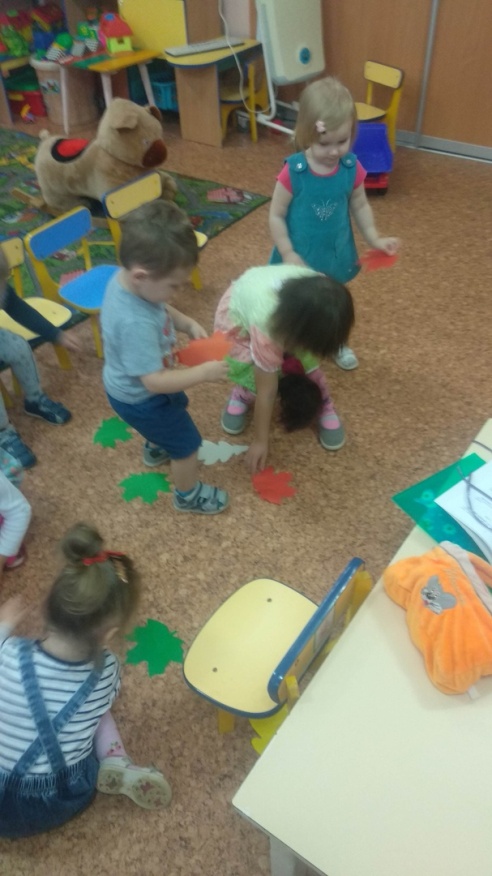 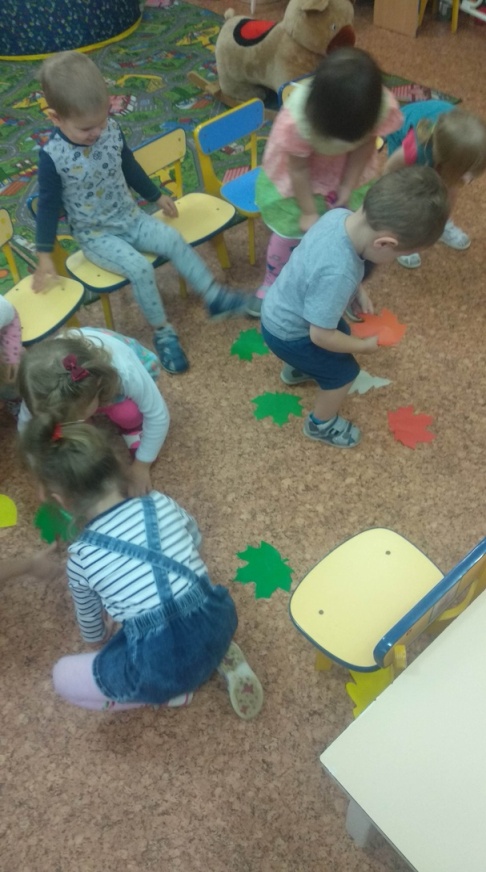 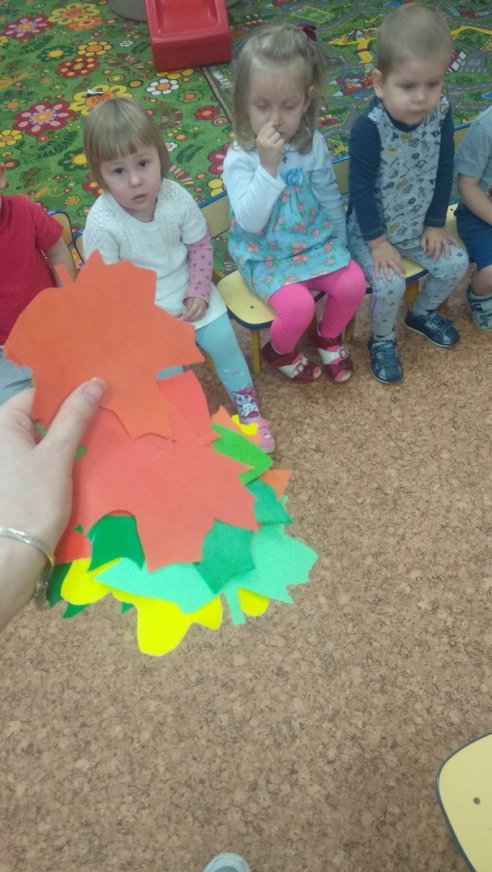 